Volkshochschule Nienburg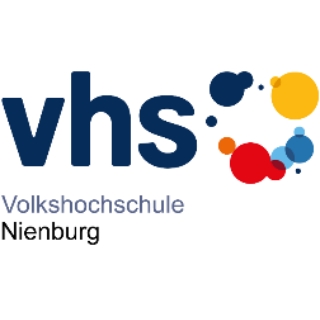 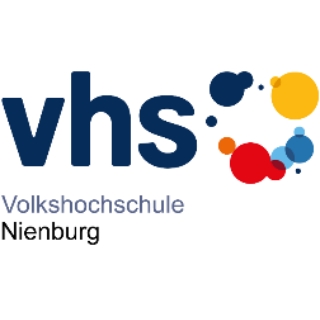 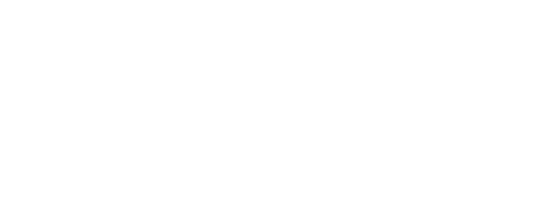 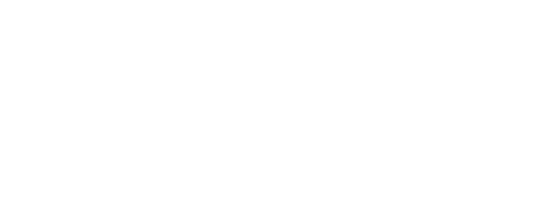      Rühmkorffstraße 12     31582 Nienburg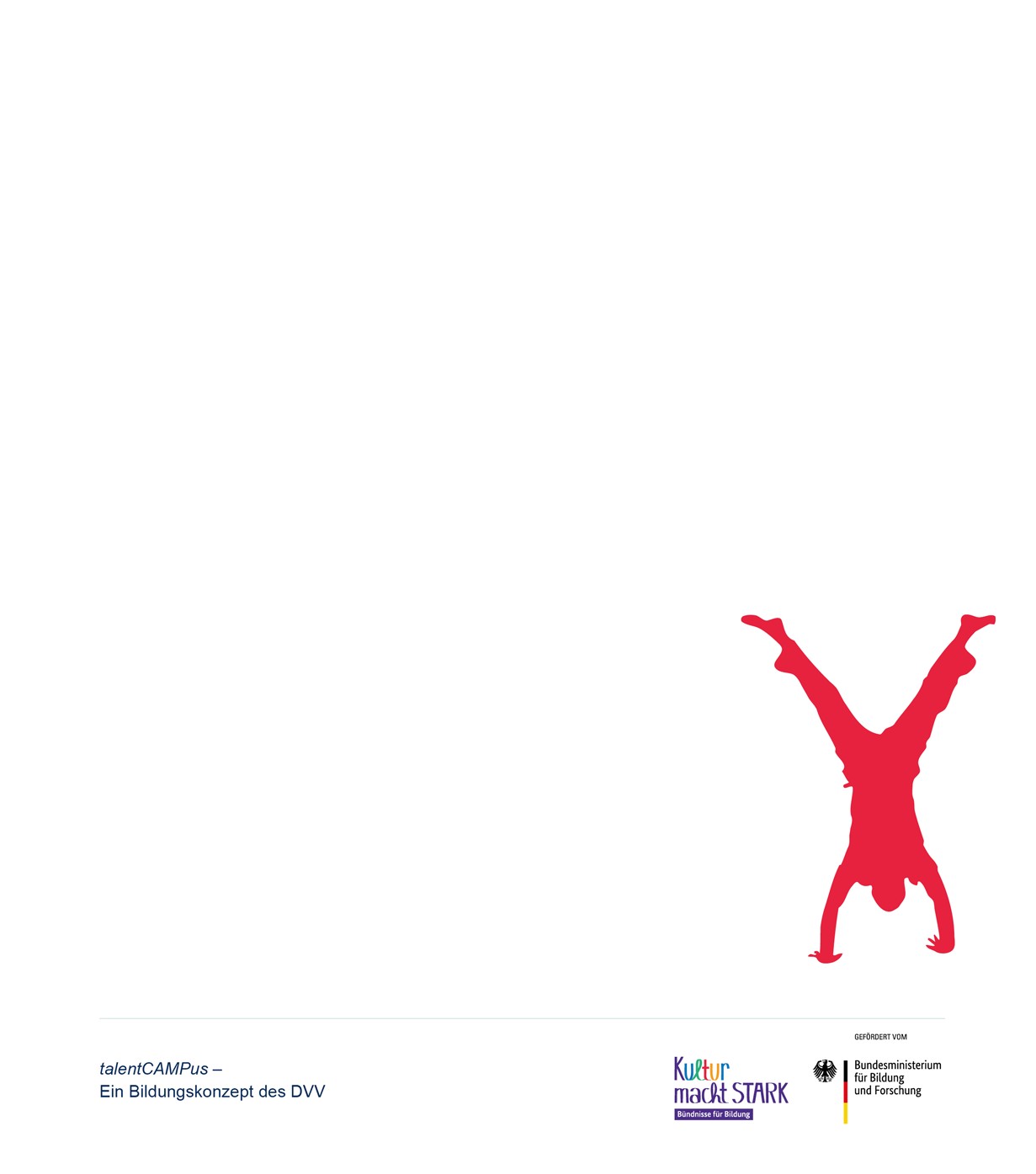 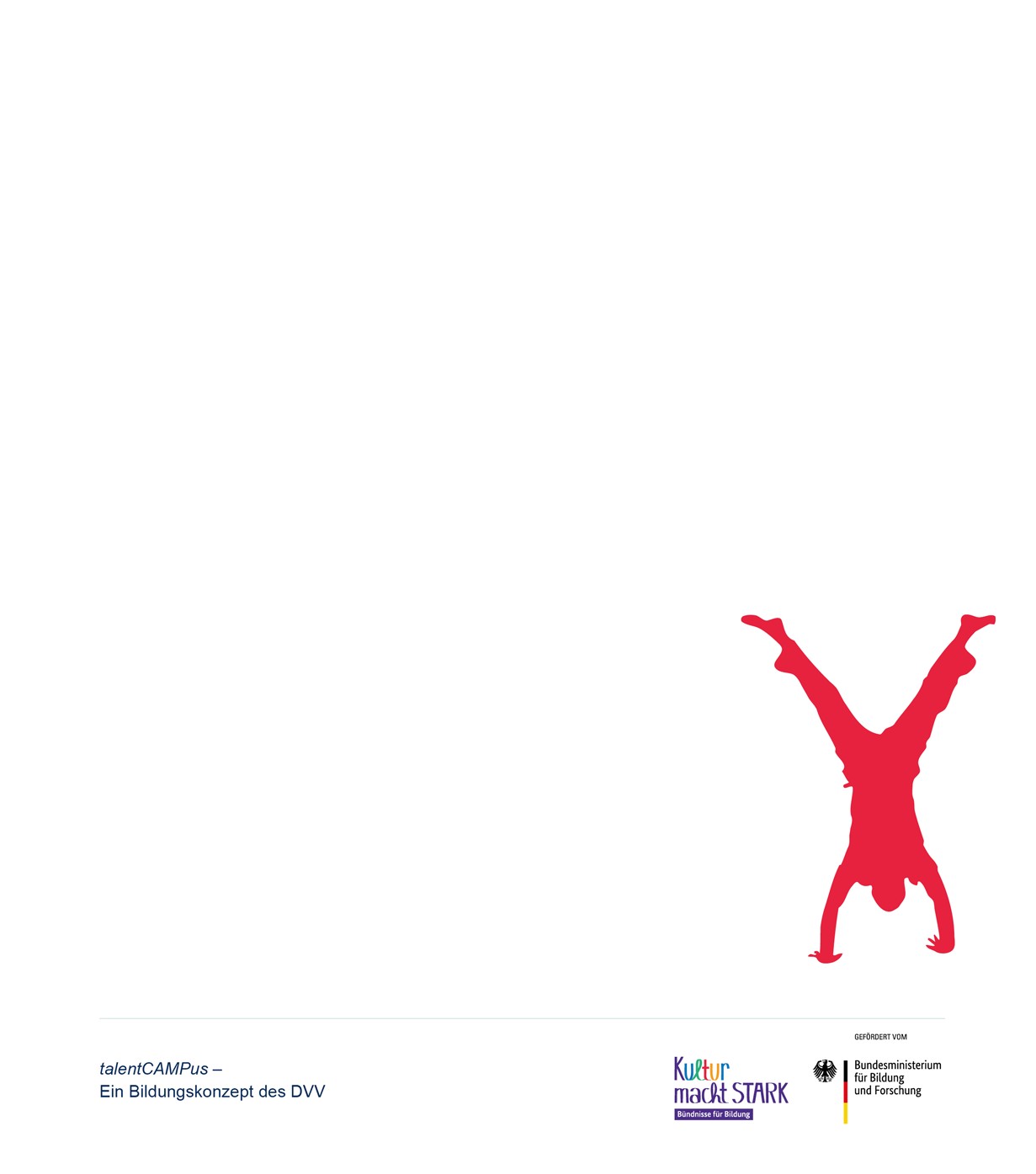 Anmeldung zum talentCAMPus „Kreativ in den Sommerferien“für 9 bis 14 jährige Kinder und JugendlicheIch erkläre mich einverstanden, dass	mein Sohn	meine Tochter Vorname, Name:  			Alter:	Adresse:  	Nienburg, Volkshochschule vom 2.8.-5.8.2021, 9:00-15:30 Uhr	teilnimmt.Den Anweisungen der Aufsichtspersonen ist Folge zu leisten. Diese übernehmen keine Haftung für Personen- oder Sachschäden an den Teilnehmerinnen und Teilnehmern. Bei grobem Fehlverhalten können Teilnehmerinnen und Teilnehmer von der Veranstaltung ausgeschlossen werden.	Ich bin damit einverstanden, dass mein Sohn / meine Tochter in den Pausen den Veranstaltungsort kurzzeitig verlassen darf.	In der Verpflegung darf kein Schweinefleisch enthalten sein.	Die Verpflegung darf ausschließlich vegetarisch/vegan (unzutreffendes bitte streichen) sein.	Bei der Verpflegung ist zu beachten:  	Bitte beachten Sie folgende Besonderheiten (Allergien, Medikamente etc.):	Ich bin / wir sind damit einverstanden, dass während der Veranstaltung Fotos und Filmmaterialien erstellt werden, die vom Veranstalter, vom Deutschen Volkshochschul-Verband und dem Bundesministerium für Bildung und Forschung in Print-Publikationen (bspw. Dokumentation, Verbandspublikation, Pressearbeit) und online (bspw. Website, Facebook, YouTube) veröffentlicht werden (unzutreffendes bitte streichen).Ich bin kurzfristig erreichbar über die Telefonnummer:  	  Die Teilnahmebedingungen und Datenschutzbestimmungen der Volkshochschule erkenne ich an.Datum, Unterschrift des / der Erziehungsberechtigten bzw. des ErwachsenenDatenschutzbestimmungenVerantwortlichkeit für den DatenschutzDie Volkshochschule Nienburg, Träger: Landkreis Nienburg/Weser, Rühmkorffstraße 12, 31582 Nienburg, nachfolgend „VHS“ genannt, ist, vertreten durch den Landrat, Verantwortliche im Sinne des Datenschutzrechts.KursanmeldungDie im Anmeldeformular abgefragten Daten werden zur Durchführung vorvertraglicher Maßnahmen und zur Vertragserfüllung verwendet. Hierbei wird zwischen zwingend anzugebenden Daten (durch Sternchen gekennzeichnet) und freiwillig anzugebenden Daten unterschieden. Ohne die zwingend anzugebenden Daten (Name, Adresse) kann kein Vertrag geschlossen werden.Die Abfrage Ihrer E-Mail-Adresse sowie Ihrer Festnetz- bzw. Mobilfunknummer erfolgt in unserem berechtigten Interesse, Sie bei Kursänderungen unmittelbar kontaktieren zu können. Wenn Sie uns diese Daten nicht zur Verfügung stellen, können wir Sie ggf. nicht rechtzeitig erreichen. Durch Angabe von IBAN und falls abweichend vom Kursteilnehmenden zusätzlich Name und Vorname des Kontoinhabers können Sie uns ein Lastschriftmandat erteilen. Die freiwilligen Zusatzangaben dienen ebenfalls der Durchführung des Lastschriftmandats. Wenn Sie uns die Bankdaten nicht bereitstellen, erfolgt keine Lastschrift und Sie müssen die Zahlung des Kursbeitrags anderweitig veranlassen. Die weiteren freiwilligen Daten werden für statistische Zwecke verwendet.Sämtliche von Ihnen bereitgestellten Daten werden zwecks Verwaltung der Kurse elektronisch gespeichert. Die Bereitstellung Ihrer Daten in den Pflichtfeldern durch Sie ist gesetzlich nicht vorgeschrieben, wird jedoch zum Vertragsabschluss benötigt. Die Nichtangabe von freiwilligen Daten hat keine Auswirkungen. Newsletter / Individuelle KurshinweiseSie können uns eine Einwilligung erteilen, Ihre Kontaktdaten (Anschrift, Telefon, E-Mailadresse) zur Übersendung von Werbeinformationen der VHS zu verwenden. Ohne Einwilligung werden wir Ihre Daten nicht für diesen Zweck nutzen. Die Einwilligung können Sie jederzeit mit Wirkung für die Zukunft widerrufen. Den Widerruf können Sie uns über jeden Kommunikationsweg (z.B. Brief, E-Mail, Link im Newsletter) mitteilen. Die (nachträgliche) Schriftform dient hierbei dem Dokumentationszweck.Weitergabe Ihrer DatenWir geben Ihren Namen, Ihre Anschrift und – soweit angegeben – Ihre Telefonnummer/n, an die jeweilige Kursleitung zur Vorbereitung (z.B. frühzeitige Informationsmöglichkeit bei Kursänderungen) und Durchführung des Kurses weiter. Die Angabe der Anschrift gibt Ihnen im Kurs die Gelegenheit, die Korrektheit Ihrer Daten zu überprüfen. Für die Teilnahme an zertifizierten Prüfungen (z.B. Cambridge-, Delf- oder Telc-Sprachprüfungen, Xpert- oder Finanzbuchhalter-Prüfungen) leiten wir die hierzu erforderlichen Daten an die Prüfungsinstitute weiter. Diese Übermittlungen dienen der Vertragserfüllung. Für die Teilnahme an Integrationskursen müssen wir Ihren Namen und erforderliche Kontaktdaten an das Bundesamt für Migration und Flüchtlinge (kurz „BAMF“) weitergeben. Bei Kursen, die aus Landesmitteln gefördert werden, oder bei sonstigen Zuwendungsgebern (z.B. dem Deutschen Volkshochschul Verband) kann eine Übermittlung an diese erforderlich sein. Diese Übermittlungen beruhen auf einer rechtlichen Verpflichtung.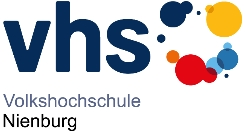 Befinden Sie sich mit einer Zahlung in Verzug, behalten wir uns vor, Ihre Daten (Name, Anschrift) an die Kreiskasse des Landkreises Nienburg/Weser als Vollstreckungsbehörde zur Durchsetzung der Forderung als berechtigtes Interesse weiterzuleiten.KontaktaufnahmeWenn Sie uns eine Nachricht senden, nutzt die VHS die angegebenen Kontaktdaten zur Beantwortung und Bearbeitung Ihres Anliegens. Die Bereitstellung Ihrer Daten erfolgt abhängig von Ihrem Anliegen und Ihrer Stellung als Interessent*in oder Kursteilnehmer*in zur Durchführung vorvertraglicher Maßnahmen bzw. zur Vertragserfüllung. Diese Daten werden gelöscht, sobald Ihr Anliegen vollständig geklärt ist und diese Daten nicht zugleich zu anschließenden Vertragszwecken benötigt werden.Speicherdauer und LöschungNach Vertragsabwicklung werden Ihre Daten gelöscht, es sei denn, es bestehen gesetzliche Aufbewahrungspflichten aus handels- oder steuerrechtlichen Gründen. In diesem Fall werden diese Daten bis zu 10 Jahre, in besonderen Fällen bis zu 25 Jahre, aufbewahrt. Ihre Daten werden für jegliche andere Verwendung gesperrt. Dies gilt nicht, wenn Sie Ihre Einwilligung zum Newsletterversand und zur individuellen Kursinformation erteilt haben.Mitgeteilte Bankdaten werden nach Widerruf der Einzugsermächtigung oder nach erfolgreicher Bezahlung des Kursbeitrags gelöscht. Sollten Sie auf dem Anmeldeformular der Erhaltung der Daten für die Teilnahme an künftigen Kursen zugestimmt haben, so werden die Daten erst 3 Jahre nach Abschluss des letzten Kurses gelöscht.Kommunikation zur Geltendmachung von Rechtsansprüchen wird für die Dauer der jeweiligen Verjährungsfrist gespeichert.Ihre RechteAls betroffene Person, deren personenbezogene Daten im Rahmen der oben genannten Dienste erhoben werden, haben Sie grundsätzlich folgende Rechte, soweit in Einzelfällen keine gesetzlichen Ausnahmen zur Anwendung kommen:Auskunft (Art. 15 DS-GVO)Berichtigung (Art. 16 DS-GVO)Löschung (Art. 17 Abs. 1 DS-GVO)Einschränkung der Verarbeitung (Art. 18 DS-GVO)Datenübertragbarkeit (Art. 20 DS-GVO)Widerspruch gegen die Verarbeitung (Art. 21 DS-GVO)Widerruf der Einwilligung (Art. 7 Abs. 3 DS-GVO)Beschwerderecht bei der Aufsichtsbehörde (Art. 77 DS- GVO)Die Kontaktdaten unseres Datenschutzbeauftragten lauten:Kreishaus am Schloßplatz  31582 Nienburg Telefon: 030 893658-58 E-Mail: dsb-lkni@infora.de Andreas Werner (INFORA GmbH)Friedrichstraße 20010117 Berlin